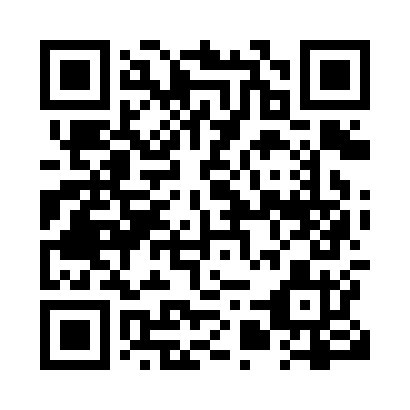 Prayer times for Gretna, Ontario, CanadaWed 1 May 2024 - Fri 31 May 2024High Latitude Method: Angle Based RulePrayer Calculation Method: Islamic Society of North AmericaAsar Calculation Method: HanafiPrayer times provided by https://www.salahtimes.comDateDayFajrSunriseDhuhrAsrMaghribIsha1Wed4:265:581:056:058:129:452Thu4:245:571:056:058:139:473Fri4:225:551:056:068:159:484Sat4:205:541:056:078:169:505Sun4:185:531:056:078:179:526Mon4:175:511:056:088:189:537Tue4:155:501:046:098:199:558Wed4:135:491:046:098:219:579Thu4:115:481:046:108:229:5910Fri4:095:461:046:118:2310:0011Sat4:085:451:046:118:2410:0212Sun4:065:441:046:128:2510:0413Mon4:045:431:046:138:2610:0514Tue4:035:421:046:138:2710:0715Wed4:015:411:046:148:2910:0816Thu3:595:401:046:158:3010:1017Fri3:585:391:046:158:3110:1218Sat3:565:381:046:168:3210:1319Sun3:555:371:046:178:3310:1520Mon3:535:361:056:178:3410:1721Tue3:525:351:056:188:3510:1822Wed3:515:341:056:188:3610:2023Thu3:495:331:056:198:3710:2124Fri3:485:321:056:208:3810:2325Sat3:475:311:056:208:3910:2426Sun3:455:311:056:218:4010:2627Mon3:445:301:056:218:4110:2728Tue3:435:291:056:228:4210:2829Wed3:425:291:056:228:4310:3030Thu3:415:281:066:238:4310:3131Fri3:405:281:066:238:4410:32